 Як жителям Житомирського району отримати «Доступні ліки» під час воєнного стану?За програмою “Доступні ліки” пацієнти з хронічними захворюваннями можуть отримати ліки безоплатно або з незначною доплатою. Розповідаємо, як скористатися програмою.В умовах воєнного стану пацієнти можуть отримувати “доступні ліки” як за електронним, так і за паперовим рецептом. Національна служба здоров’я відшкодовує аптекам вартість ліків незалежно від форми рецепта.Нагадуємо, що лікар, з яким у пацієнта підписана декларація, може виписати рецепт по телефону. Номер рецепта та код-підтвердження надійде пацієнту на телефон у вигляді СМС.Як знайти аптеку, яка відпускає “доступні ліки”?Шукати аптеку з “доступними ліками” радимо за допомогою “Електронної карти аптек-учасниць програми реімбурсації лікарських засобів” https://cutt.ly/ASw5Kwv або зателефонувати 16-77.Радимо, перед тим як йти в аптеку, зателефонувати й уточнити, чи є в наявності потрібний вам препарат. Можна також попросити працівників аптеки зарезервувати його для вас.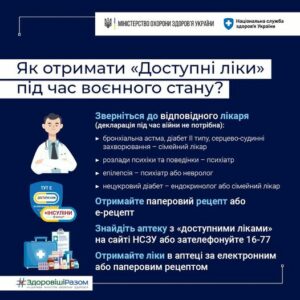 